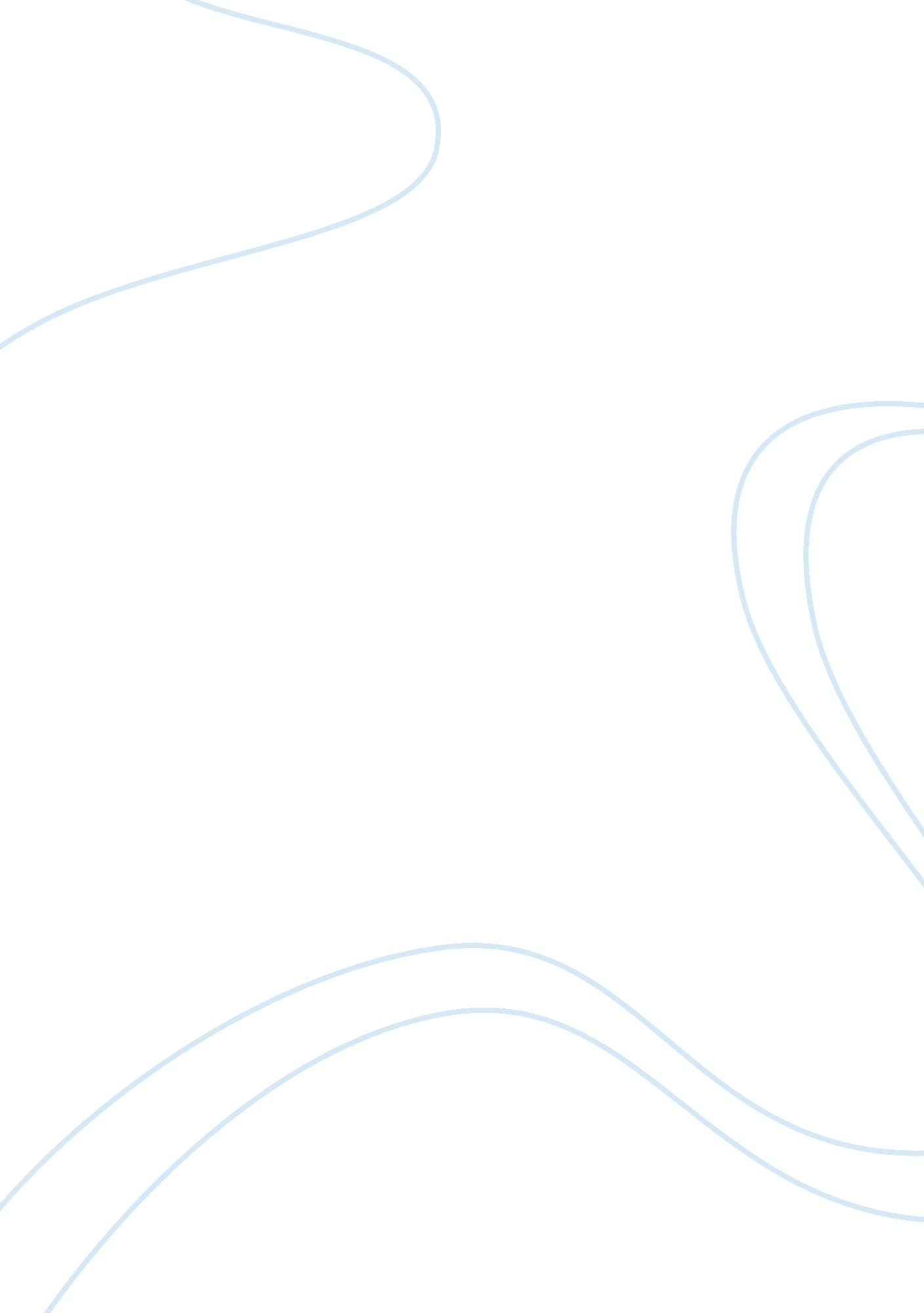 Personal statementLiterature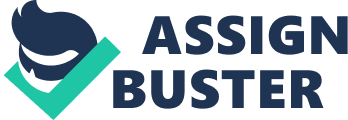 Personal ment Inquisitive pursuit is one of the most obvious and fascinating aspects of human characteristics. Mortals are attracted to some aesthetic paradigms which evoke an intriguing feeling in their mind. Whether it is a piece of an art, any architecture, a song, a poem, a film, or a story, it has always appealed human mind and appalled it with sensation, challenge and vigour adding a new dimension to the perceiver’s life. Ernest Hemingway’s novel, “ The Old Man and the Sea” has one of the most challenging and romantic appearances. 
The novel, “ The Old Man and the Sea” appeared before its readers in the year 1952. It was written by the author while he was in Cuba in the year 1951. The adventure of Santiago, the protagonist of the novel who is an old fisherman plunges out into the far Gulf Stream and fights a rigorous battle against the adversities brought by age and nature and sharks to bring back ashore the giant Marlin. He brings it back definitely but unfortunately, he is only able to carry off the huge skeleton of the beautiful marlin to the shore. The greatest facet of this novel decked up with thin line of implied allegory and stark symbolism is that it gives the strength to think that all the adversities in life great or small can be overcome through tremendous will power and conviction and confidence in one’s action. 
The novel holds an important place in my life as it yields strength and helps to gather the feeling that nothing is beyond comprehension in this world of adversities. The book is not only illuminating and but also full of positivity. The adventure undertaken by Santiago always sets my heart for desperate plunges. 
Bibliography 
Hemingway, E. The Old Man and the Sea. Simon and Schuster, 2002. 